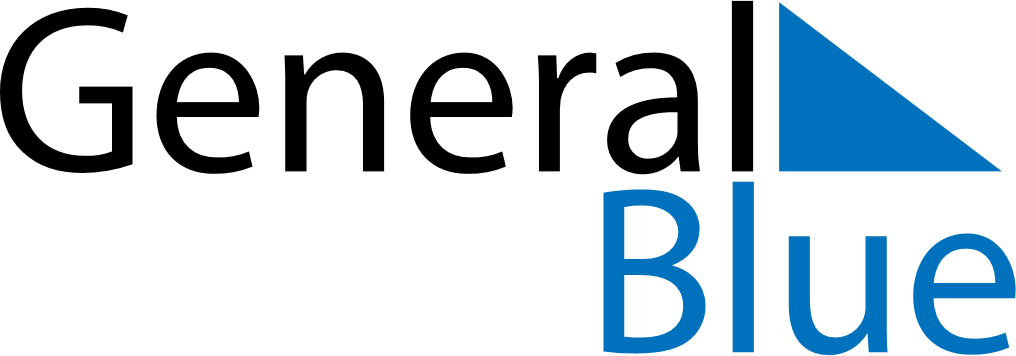 June 2028June 2028June 2028KenyaKenyaSundayMondayTuesdayWednesdayThursdayFridaySaturday123Madaraka Day456789101112131415161718192021222324252627282930